R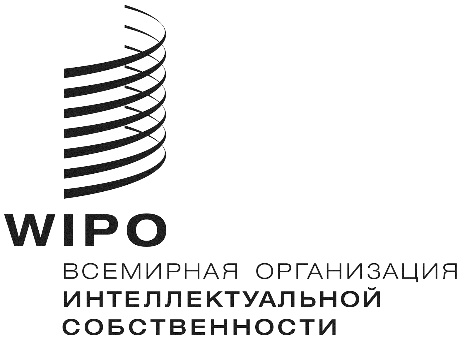 A/59/13 add.1оригинал: английскийдата: 9 октября 2019 г.Ассамблеи государств – членов ВОИСПятьдесят девятая серия заседаний
Женева, 30 сентября – 9 октября 2019 г.краткий отчетДобавление пункт 8 сводной повестки дняназначение генерального директора в 2020 г.Генеральная Ассамблея ВОИС, Координационный комитет ВОИС и Ассамблеи Парижского и Бернского союзов, каждая в той степени, в какой это ее касается:  приняли к сведению официальное распространение циркулярного письма, содержащегося в приложении II к документу A/59/4;внесли поправки в Процедуры выдвижения кандидатур и назначений генеральных директоров ВОИС 1998 г., изложенные в пунктах 10 и 11 вышеуказанного документа, с целью установить новые Процедуры выдвижения кандидатур и назначений генеральных директоров ВОИС 2019 г., содержащиеся в приложении III к нему;одобрили разовое исключение из Процедур выдвижения кандидатур и назначений генеральных директоров ВОИС 1998 г., описанное в пункте 12 вышеуказанного документа, с целью созыва сессии Координационного комитета 5 и 6 марта 2020 г.;  одобрили созыв Генеральной Ассамблеи ВОИС и Ассамблей Парижского и Бернского союзов 7 и 8 мая 2020 г.;(v)	одобрили график процедурных шагов, содержащийся в пункте 13 вышеуказанного документа.[Конец документа]